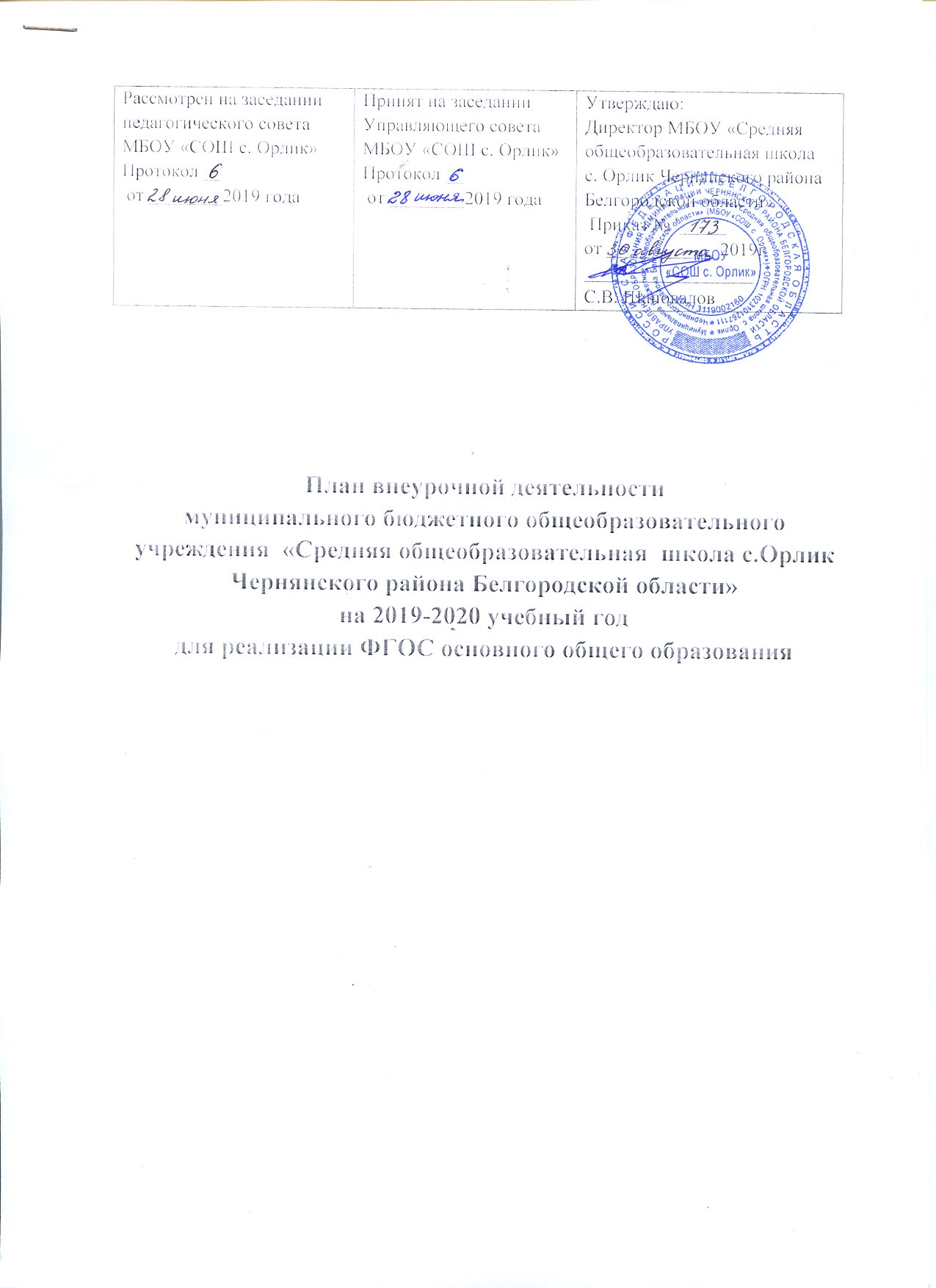 Пояснительная запискаПлан внеурочной деятельности обучающихся составлен в соответствии с      нормативно-правовыми документами:Федеральный уровень - Федеральный закон от 29.12.2012 №273-ФЗ «Об образовании в Российской Федерации».
- Приказ Минздравсоцразвития России от 26 августа 2010г. №761н «Об утверждении Единого квалификационного справочника должностей руководителей, специалистов и служащих, раздел «Квалификационные характеристики должностей работников образования»;
- Приказ Минобрнауки России №1040 от 22 сентября 2015 года «Об утверждении Общих требований к определению нормативных затрат на оказание государственных (муниципальных) услуг в сфере образования, науки и молодежной политики, применяемых при расчете объема субсидии на финансовое обеспечение выполнения государственных (муниципальных) услуг (выполнения работ) государственным (муниципальным) учреждением;
- Постановление Правительства Российской Федерации от 28 октября 2013 г. №966 «О лицензировании образовательной деятельности»;
- Постановление Правительства Российской Федерации от 18 ноября 2013 г. №1039 «О государственной аккредитации образовательной деятельности»;
-Федеральный государственный образовательный стандарт основного общего образования (приказ Минобрнауки России от 17 декабря  2010г. №1897);
- Порядок организации и осуществления образовательной деятельности по основным общеобразовательным программам – программам начального общего, основного общего и среднего общего образования (приказ Минобрнауки России от 30 августа 2013г. №1015);
- СанПиН 2.4.2.2821-10 «Санитарно-эпидемиологические требования к условиям и организации обучения в общеобразовательных учреждениях» (от 29 декабря 2010 г. №189 в редакции изменений №3, утвержденных постановлением Главного государственного санитарного врача Российской Федерации от 24 ноября 2015 г. №81);
- Приказ Росстата от 17 августа 2016 г. №429 «Об утверждении статистического инструментария для организации Министерством образования и науки Российской Федерации федерального статистического наблюдения за деятельностью организаций, осуществляющих подготовку по образовательным программам начального общего, основного общего, среднего общего образования».Региональный уровеньПостановление Правительства Белгородской обл. от 28 октября 2013 г. №431-пп «Об утверждении Стратегии развития дошкольного, общего и дополнительного образования Белгородской области на 2013-2020 годы».Постановление Правительства Белгородской области от 30 декабря 2013 года №528-пп "Об утверждении государственной программы "Развитие образования Белгородской области на 2014-2020 годы".Закон Белгородской области от 31 октября 2014 г. №314 «Об образовании в Белгородской области».Муниципальный уровеньПостановление администрации муниципального района «Чернянский район» №146 от 20 февраля 2015 года «Об утверждении муниципальной программы «Развитие образования Чернянского района Белгородской области на 2015-2020 годы».Письма Министерства образования и наукиПисьмо Министерства образования и науки РФ от 19.04.2011г. № 03-255 «О введении федерального государственного образовательного стандарта общего образования».Письмо Министерства образования и науки РФ от 18 августа 2017 г.   № 09-1672 « О внеурочной деятельности и реализации дополнительных общеобразовательных программ» (включает «Методические рекомендации по организации внеурочной деятельности и реализации дополнительных общеобразовательных программ»).Школьный уровень Устав  МБОУ  «СОШ с.Орлик Чернянского района Белгородской области», утвержденный Постановлением администрации муниципального района «Чернянский район» Белгородской области приказ №722 от 22 декабря 2015 года.Образовательная программа МБОУ  «СОШ с.Орлик Чернянского района Белгородской области»для уровня среднего общего образования, утвержденная приказом по МБОУ «СОШ с.Орлик Чернянского района Белгородской области №  132 от 27 июня 2017 года.Положение о механизме распределения часов части учебного плана, формируемой участниками образовательных отношений и плана внеурочной деятельности  МБОУ «СОШ с.Орлик Чернянского района Белгородской области», утвержденное приказом №166 от 28 августа 2015 года.-      Положение о внеурочной деятельности, утвержденное приказом по МБОУ «СОШ    с.Орлик» №58 от 30.04.2016 года.
Во внеурочной деятельности используется оптимизационная модель организации. Внеурочная деятельность обучающихся учитывает особенности, образовательные потребности и интересы  обучающихся. Внеурочная деятельность организуется по пяти направлениям, предусмотренными ФГОС: духовно-нравственное, социальное,  общеинтеллектуальное, общекультурное и спортивно-оздоровительное. Направления внеурочной деятельности являются содержательным ориентиром и представляют собой приоритетные направления при организации внеурочной деятельности и основанием для построения соответствующих образовательных программ ОУ.Цель: создание эффективных условий развивающей среды для воспитания и социализации школьников 5-8 классов в процессе организации внеурочной деятельности.Задачи:- выявление интересов, склонностей, способностей, возможностей учащихся к различным видам деятельности;- оказание помощи в поисках «себя», путем предоставления достаточного спектра элективных курсов, кружков, секций;- создание условий для индивидуального развития ребенка в избранной сферевнеурочной деятельности;- формирование системы компетенций в избранном направлении деятельности;- развитие опыта творческой деятельности, творческих способностей;- создание условий для реализации приобретенных знаний, умений и навыков;- развитие опыта неформального общения, взаимодействия, сотрудничества;- расширение рамок общения с социумом.-достижение личностных и метапредметных результатов.Внеурочная деятельность направлена на развитие воспитательных результатов: приобретение учащимися социального опыта;формирование положительного отношения к базовым общественным ценностям;приобретение школьниками опыта самостоятельного общественного действия.	План внеурочной деятельности в образовательном учреждении рассчитан на 34 учебные недели. Занятия проводятся в учебные дни во второй половине дня.Содержание занятий, предусмотренных как внеурочная деятельность, сформировано с учетом пожеланий обучающихся и их родителей (законных представителей) и направлено на реализацию различных форм ее организации, отличных от урочной системы обучения, таких как экскурсии, кружки, секции, круглые столы, конференции, диспуты, школьные научные общества, олимпиады, конкурсы, соревнования, поисковые и научные исследования, общественно-полезная практика. Целесообразность спортивно-оздоровительного направления заключается в формировании знаний, установок, личностных ориентиров и норм поведения, обеспечивающих сохранение и укрепление физического, психологического и социального здоровья обучающихся на уровне основного общего образования как одной из ценностных составляющих, способствующих познавательному и эмоциональному развитию обучающихся. В данном направлении функционируют объединение  «Плавание» по  2 часа в неделю в 5 классе, «Шахматная школа» в объеме 1 час в неделю в 7 классе, «Основы безопасности жизнедеятельности» по1 часу в 5 и 6 классах, «Волейбол» в объеме 1 часа в 6-9 классах (девочки), «Футбол» в объеме 1 часа в 6-9 классах (мальчики)Духовно-нравственное направление ориентировано на формирование способности к духовному развитию, реализации творческого потенциала в учебно-игровой, предметно-продуктивной, социально ориентированной деятельности на основе нравственных установок и моральных норм, непрерывного образования, самовоспитания и универсальной духовно-нравственной компетенции – становиться лучше; укрепление нравственности – основанной на свободе воли и духовных отечественных традициях, внутренней установки личности школьника поступать согласно своей совести; формирование основ морали – осознанной обучающимся необходимости определенного поведения, обусловленного принятыми в обществе представлениями о добре и зле, должном и недопустимом; укрепление у младшего школьника позитивной нравственной самооценки и самоуважения, жизненного оптимизма.  В данном направлении функционирует объединение «Православная культура» в объеме   1 часа в неделю в 5, 8, 9 классах, «Белгородоведение» в объеме 1 часа в 6 классе. Общеинтеллектуальное направление ориентировано на формирование навыков научно-интеллектуального труда; развитие культуры логического и алгоритмического мышления, воображения; формирование первоначального опыта практической преобразовательной деятельности; овладение навыками универсальных учебных действий у обучающихся на уровне основного общего образования.  В данном направлении  реализуются  программы «Мир лекарственных растений», в объеме 1 часа в 8 классе, и  «Развитие  познавательных способностей  учащихся»  в объеме 1 часа в неделю в 5 и  7 классах, «3Д-моделирование» - 1 час в 9 классе.Целесообразность социального направления заключается в активизации внутренних резервов обучающихся, способствующих успешному освоению нового социального опыта на уровне  основного общего образования, в формировании социальных, коммуникативных и конфликтологических компетенций, необходимых для эффективного взаимодействия в социуме.В данном направлении функционирует объединение «Школа дорожной безопасности» в объеме 1 часа в неделю в 6 и 7 классах, «Основы финансовой грамотности» в объеме 1 часа в 8 классе, «Я принимаю вызов» - 1 час в 5 классе.Задачами общекультурного направления являются  воспитание способности к духовному развитию, нравственному самосовершенствованию, формированию ценностных ориентаций, развитие обшей культуры, знакомство с общечеловеческими ценностями мировой культуры, духовными ценностями отечественной культуры, нравственно-этическими ценностями многонационального народа России и народов других стран. В данном направлении функционирует объединение «Художественное творчество в дизайне» в объеме 1 часа в неделю в   7 классе и «Художественное творчество: любительский театр» в объеме 1 часа в 6 классе.Классный руководитель  выполняет координирующую роль при реализации плана внеурочной деятельности.План внеурочной деятельности на 2017-2018 учебный год
(недельный)План внеурочной деятельности на 2019-2020 учебный год (годовой)Программно-методическое обеспечение внеурочной деятельностиНаправление, виды внеурочной деятельностиФорма (ы) организации внеурочной деятельностиОбъем внеурочной деятельностиОбъем внеурочной деятельностиОбъем внеурочной деятельностиОбъем внеурочной деятельностиОбъем внеурочной деятельностиОбъем внеурочной деятельностиНаправление, виды внеурочной деятельностиФорма (ы) организации внеурочной деятельности56789ВсегоСпортивно-оздоровительное«Плавание»«Шахматная школа»ОБЖ2111412Спортивно-оздоровительное«Волейбол» (девочки)11111Спортивно-оздоровительное«Футбол» (мальчики)11111Духовно-нравственное«Православная  культура»«Белгородоведение»11114Общеинтеллектуальное«Развитие  познавательных способностей  учащихся»«Мир лекарственных растений»«3D – моделирование»1111211Социальное«Школа дорожной безопасности»«Основы финансовой грамотности»«Я принимаю вызов»1111211Общекультурное«Художественное творчество»112Итого:Итого:6554323Направлениевнеурочной деятельностиГод обученияГод обученияГод обученияГод обученияГод обученияИтого Направлениевнеурочной деятельности56789Итого Спортивно-оздоровительное «Плавание»«Шахматная школа»ОБЖ«Волейбол» (девочки)«Футбол» (мальчики)68343434683468Спортивно-оздоровительное «Плавание»«Шахматная школа»ОБЖ«Волейбол» (девочки)«Футбол» (мальчики)3434343434Спортивно-оздоровительное «Плавание»«Шахматная школа»ОБЖ«Волейбол» (девочки)«Футбол» (мальчики)3434343434Духовно-нравственное«Православная культура»«Белгородоведение»3434343410234Общеинтеллектуальное«Развитие  познавательных способностей  учащихся»«Мир лекарственных растений»«3д – моделирование»34343434683434Социальное«Школа дорожной безопасности»«Основы финансовой грамотности»«Я принимаю вызов»34343434683434Общекультурное«Художественное творчество»343468Итого 204170170134102780Программа Срок реализацииОбъединениеКлассИздательство«Развитие  познавательных способностей  учащихся» Н.А. Криволапова4 года«Развитие  познавательных способностей  учащихся»5,7«Просвещение»2012«Православная культура» В.Д. Скоробогатов5 лет«Православная культура»5,8,9Ульяновск, ИНФОФОНД, 2006Программы внеурочной деятельности «Школа дорожной безопасности», разработанная на основе приказа департамента образования Белгородской области «О создании рабочей группы по разработке программы по профилактике детского дорожно-транспортного травматизма» от 26.11.2015г. № 4781. 3 года«Школа дорожной безопасности»6,7-Примерные программы внеурочной деятельности : начальное и основное образование. В.А. Горский «Плавание»1  год«Плавание»5«Просвещение»
2011Примерные программы внеурочной деятельности : начальное и основное образование. А.А. Тимофеев «Шахматная школа»2 года«Шахматная школа»7«Просвещение»
2011Примерные программы внеурочной деятельности : начальное и основное образование. 
Е.А. Постникова«Мир лекарственных растений»2 года«Мир лекарственных растений»8«Просвещение» 2011Программы внеурочной деятельности «Художественное творчество. Социальное творчество»
Григорьев Д. В., Куприянов Б. В. 4 года«Художественное творчество»6,7«Просвещение»
2011Примерная программа интегрированного курса «Белгородоведение»5 лет«Белгородоведение»62010Примерная программа основного общего образования по «Основам безопасности жизнедеятельности»1 год«Основы безопасности жизнедеятельности»5,62011Программа элективного курса «3Д – моделирование»Свидовская А.В.Корнилова Е.А,1 год«3Д – моделирование»92016Программа курса «Основы финансовой грамотности»В.В.  ЧумаченкоА.П.Горяев2 года«Основы финансовой грамотности»8«Просвещение», 2017Программа внеурочной деятельности «Волейбол»Г.А. КолодницкийВ.С. КузнецовМ.В. Маслов3 года«Волейбол»6-9«Просвещение», 2012Программа внеурочной деятельности «Футбол»Г.А. КолодницкийВ.С. КузнецовМ.В. Маслов3 года«Футбол»6-9«Просвещение», 2011Программа курса по профилактике употребления наркотиков и психотропных средств «Я принимаю вызов»Цыганкова Н., Эрлих О.5 лет« Я принимаю вызов»5«Русское слово», 2017